Περιοδικό σχολικό έντυπο	          ΤΕΥΧΟΣ 3o 3ου ΕΠΑ.Λ  Αχαρνών		          ΑΦΙΕΡΩΜΑ : Σχολικές γιορτέςΣΧΟΛΙΚΟ ΕΤΟΣ					2021-2022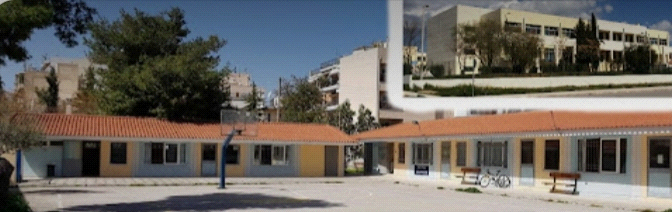 Στις ΕΠΑ.Λ3εις(για την πύρινη αλήθεια)ΣΥΓΓΡΑΦΙΚΗ ΟΜΑΔΑ: Δερματάς Α.-Καμίτση Α.- Κεραμιώτης Β.- Δήμου Β.ΥΠΕΥΘΥΝΟΙ ΕΠΙΛΟΓΗΣ ΕΙΚΟΝΩΝ: Ζούνης Β.-Καλημέρη Δ.-Κίτσας Ρ.- Καραμπεσίνη Ε.				         Ζόπας Κ.ΥΠΕΥΘΥΝΟΙ ΜΟΡΦΟΠΟΙΗΣ ΚΕΙΜΕΝΩΝ: Καράβολας Ε.- Καράμπαλης Ν.- Γκούβρα 					         Μ.- Κιτσαράς Π.ΥΠΕΥΘΥΝΟΙ ΨΥΧΑΓΩΓΙΑΣ: Αλεβίζου Α.- Δαμάσκου Α. Γεωργιάδη Π.ΑΡΧΙΣΥΝΤΑΚΤΕΣ: Δρίτσας Γ.- Βερεσίδη Χ.- Καλλιγέρη Μ.- Ερμπολίδου Ο.- 		     Μουστακάτος Σ.- Παναγιωτάκης Μ.ΥΠΕΥΘΥΝΟΙ  ΕΚΠΑΙΔΕΥΤΙΚΟΙ: Κρεμμύδας Δημήτρης,  Κακαβάκη ΘεανώΠΟΛΥΤΕΧΝΕΙΟ 2021  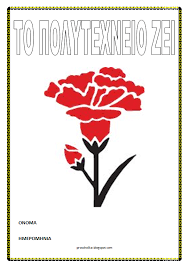 ΗΜΕΡΑ ΜΝΗΜΗΣ ΚΑΙ ΑΥΤΟΚΡΙΤΙΚΗΣΓΙΑ ΤΗ ΣΥΓΧΡΟΝΗ ΔΗΜΟΚΡΑΤΙΑ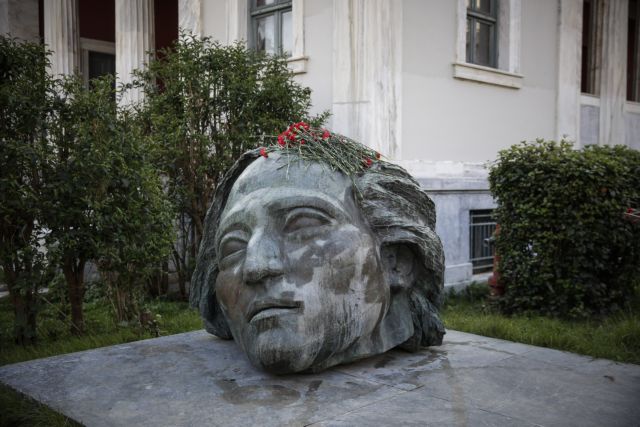 17 Νοέμβρη 2021. Μετά από δύο χρόνια το σχολείο μας πραγματοποίησε ξανά τον εορτασμό του Πολυτεχνείου. Την προηγούμενη χρονιά η γιορτή έγινε εξ αποστάσεως εξαιτίας των περιοριστικών μέτρων για την ανάσχεση της εξάπλωσης της Πανδημίας.  Και η φετινή γιορτή όμως ήταν διαφορετική λόγω των συνθηκών. Έτσι συγκεντρωθήκαμε στην τάξη , όπως κάποτε είχαν συγκεντρωθεί οι φοιτητές στο Πολυτεχνείο. Δεν τραγουδήσαμε αυτή τη φορά αλλά μιλήσαμε πρόσωπο με πρόσωπο , κάτι που το έχουμε άλλωστε ανάγκη τον τελευταίο καιρό. Προσπαθήσαμε να θυμηθούμε τι έγινε τότε και γιατί μας αφορά μια κατάληψη  πριν πενήντα χρόνια. Τι έγινε τότε αλήθεια. Μια φοιτητική κατάληψη με τι είδους αιτήματα και απέναντι σε ποια εξουσία; Είναι δύσκολο να καταλάβουμε πώς είναι να ζεις και να σπουδάζεις σε ένα καθεστώς πραξικοπηματικό. Μας είναι αδιανόητο να μας απαγορεύεται η έκφραση της γνώμης μας, η διεκδίκηση των δικαιωμάτων μας, η δικαίωσή μας όταν αδικούμαστε. Διότι , ακόμη κι όταν υπάρχουν περιορισμοί, μας  προσφέρονται εναλλακτικές λύσεις.Πώς είναι άραγε να ζεις χωρείς διαδίκτυο, κινητό τηλέφωνο και Instagram; Πώς είναι δυνατόν να τιμωρείσαι από το σύλλογο καθηγητών για ιδιωτικές σου υποθέσεις της εξωσχολικής σου ζωής; Πόσο νόμιμο είναι να παρακολουθείται ο μαθητής και εκτός σχολείου και να στιγματίζονται οι προσωπικές του κλίσεις και ιδιαιτερότητες. Όλες αυτές οι σκέψεις , που για εμάς αποτελούν ερωτήματα, για τους νέους της δεκαετίας του ’70 ήταν μια πραγματικότητα που δεν έπρεπε να αμφισβητούν.  Οι μαθητές και οι φοιτητές της εποχής είχαν να αντιμετωπίσουν ένα αυταρχικό σύστημα όχι μόνο στο σχολείο τους αλλά και στην εκκλησία,  στις κοινωνικές τους σχέσεις, ακόμη και την οικογένειά τους σε πολλές περιπτώσεις. Ένας αυταρχισμός στον οποίο ήρθε να προστεθεί και το δικτατορικό καθεστώς από το 1967, φιμώνοντας ακόμη περισσότερο τις νεανικές ψυχές. 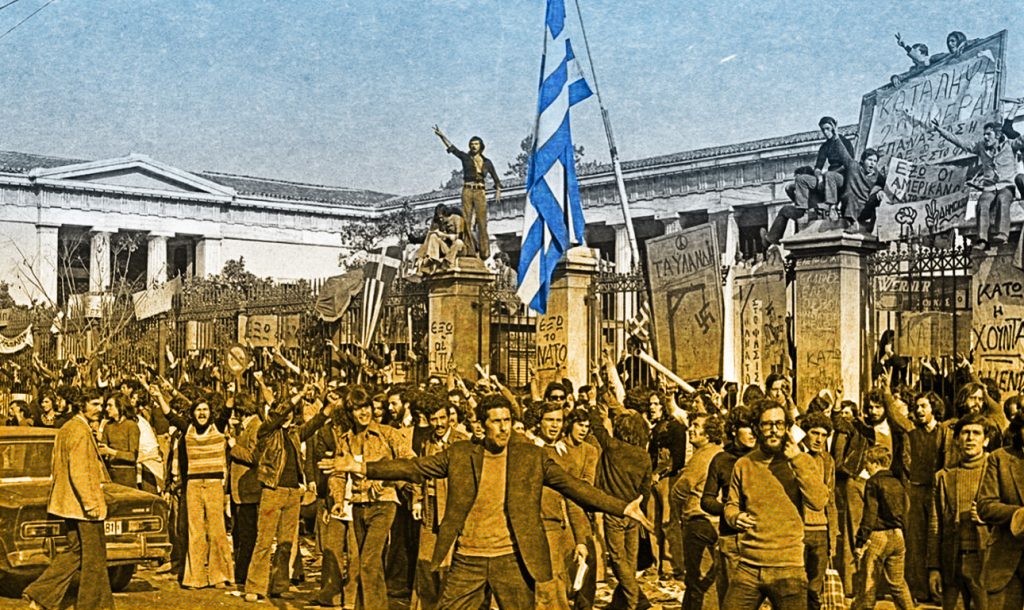 Αλλά η γενικότερη τάση αμφισβήτησης ,καινοτομίας και εκδημοκρατισμού που υπήρχε διεθνώς επηρέασε και την ελληνική νεολαία, η οποία εκφράστηκε με τολμηρές κινητοποιήσεις , συγκινώντας την υφήλιο. 14 Νοέμβρη 1973. Οι φοιτητές της Αθήνας καταλαμβάνουν το Πολυτεχνείο με το σύνθημα:ΨΩΜΙ-ΠΑΙΔΕΙΑ-ΕΛΕΥΘΕΡΙΑ-ΕΘΝΙΚΗ ΑΝΕΞΑΡΤΗΣΙΑΣτη συνέχεια προχωρούν στη συγκρότηση συντονιστικής επιτροπής και δημιουργούν ραδιοφωνικό σταθμό για τη μετάδοση των αντιφασιστικών μηνυμάτων τους. Ο κόσμος συγκεντρώνεται αυθόρμητα έξω και γύρω από το Πολυτεχνείο για να συμπαρασταθεί στους επαναστατημένους νέους. Η συνέχεια της ιστορίας είναι γνωστή. Ο αγώνας των φοιτητών αλλά και οι δολοφονίες των αθώων από τη Χούντα μεταδίδονται σε όλο τον κόσμο από τους ξένους ανταποκριτές. Ο φοιτητικός αγώνας σηματοδοτεί την αρχή του τέλους για τη δικτατορία. Και σήμερα; Έχουμε επιτέλους δημοκρατία;. Κι αν ναι ,γιατί εμείς οι σύγχρονοι νέοι εξακολουθούμε να αισθανόμαστε καταπιεσμένοι και εγκλωβισμένοι σε ένα σύστημα αναξιοκρατικό, ισοπεδωτικό , άδικο, ανθρωποφάγο και αυτοκαταστροφικό; Είναι πολλά αυτά που πρέπει να γίνουν για να ολοκληρωθεί η Δημοκρατία. Και  ο χειρότερός της εχθρός δεν είναι η χούντα αλλά η επανάπαυση και το βόλεμα. Κι αφού ο κλήρος για τη συνέχιση του πολιτισμού μας πέφτει σ’ εμάς τους νέους , είμαστε υποχρεωμένοι να αμφισβητούμε, να επαναστατούμε, να γκρεμίζουμε και να ξαναχτίζουμε. ΤΑ ΣΤΕΡΕΟΤΥΠΑΚΑΙΟΙ  ΣΧΟΛΙΚΕΣ ΓΙΟΡΤΕΣΑπό τις σχολικές γιορτές της 28ης Οκτωβρίου δύο πράγματα μας έχουν μείνει. Το ένα είναι η χαρά για την πρώτη αργία του σχολικού έτους  και το δεύτερο η απονομή των βραβείων και αριστείων που καθόριζαν το σημαιοφόρο και τους παραστάτες της σχολικής παρέλασης. Και κάθε χρόνο κάποια πράγματα έμεναν ίδια και απαράλλαχτα. Τα ποιήματα και τα θεατρικά (στο δημοτικό), κάποια ταινία ή παρουσίαση  (στο γυμνάσιο), τα τραγούδια της Σοφίας Βέμπο και στο τέλος ο εθνικός ύμνος. Εκείνο που άλλαζε κάθε φορά ήμασταν εμείς που μεγαλώναμε και βλέπαμε με άλλη ματιά τον κάθε εορτασμό. Εκείνα που παλιά μας συγκινούσαν τώρα τ’ αμφισβητούμε με μια διάθεση να απομυθοποιήσουμε το παρελθόν και να αποκαταστήσουμε μια πιο ρεαλιστική εκδοχή του.Και οι γιαγιάδες μας αναρωτιούνται γιατί δεν απαγγέλλουμε το ποίημα «Η σημαία» του Ιωάννη Πολέμη κι αν πάψαμε να είμαστε πατριώτες όπως οι παλιοί. Και βέβαια εξακολουθούμε να δακρύζουμε «υπερήφανα», όπως λέει και το ποίημα,  κάθε φορά που συνειδητοποιούμε όλες τις αξίες που συμβολίζει η γαλανόλευκη. Και βέβαια συγκινούμαστε από τον μοναδικό ηρωισμό των Ελλήνων πολεμιστών του ’40. Μόνο που οι εποχές αλλάζουν και τα ιδανικά της 28ης πρέπει να «μιλήσουν» σ’ όλα τα παιδιά. Ακόμη και σ’ εκείνα που οι γιαγιάδες τους δεν μίλησαν ποτέ ελληνικά αν κι αυτά γεννήθηκαν και μεγάλωσαν στην Ελλάδα.Ξεφυλλίσαμε τα παλιά σχολικά τους λευκώματα και  περιεργαστήκαμε τις φωτογραφίες των μαθητικών γιορτών μιας άλλης εποχής. Είδαμε αμήχανα παιδιά να απαγγέλλουν κάποιο ποίημα. Είδαμε κοριτσάκια ντυμένα Σουλιώτισσες και αγοράκια με στρατιωτικά ρούχα να υποδύονται τους ρόλους τους κάτω από το αυστηρό βλέμμα του δασκάλου. Η έννοια της Τάξης και της Πειθαρχίας κυρίαρχες να καταπνίγουν κάθε ιδέα πρωτοτυπίας, κάθε τόλμημα πρωτοβουλίας. Κάθε πράγμα στη θέση του και καθένας με το ρόλο που αναλογούσε στην κοινωνική του ταυτότητα. 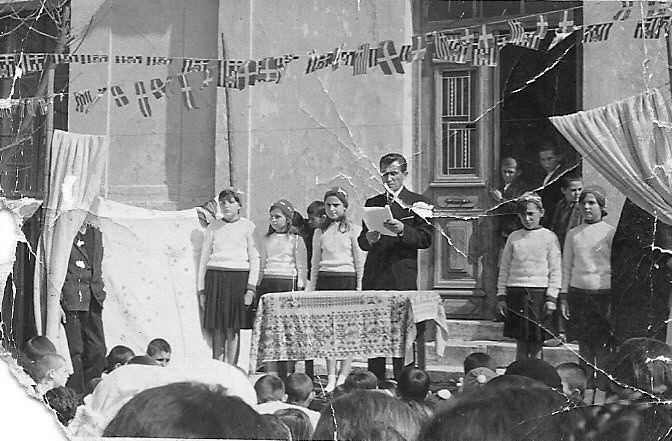 Και πηγαίνοντας ακόμη πιο πίσω στο χρόνο ανακαλύψαμε κι άλλα φυλετικά και εθνικά στερεότυπα στις εθνικές εκδηλώσεις, τα οποία έχουν ριζώσει στη συνείδηση των παλιότερων και που ανέθρεψαν τους νεότερους. Γυρίζοντας  στην αρχή, τότε που ξεκίνησαν όλα, όταν ο Ιωάννης Μεταξάς  ίδρυσε την Εθνική Οργάνωση Νεολαίας, την έντυσε στρατιωτικά, φουστίτσες για τα κοριτσάκια και παντελόνια για τα αγοράκια, και την έμαθε να χαιρετά φασιστικά. Μια συμβολική χειρονομία μίσους για όλους τους άλλους, μια κίνηση μισαλλοδοξίας και απώθησης του διαφορετικού. Και όλη αυτή η άρνηση θεωρήθηκε αγάπη για την πατρίδα και αφοσίωση στα εθνικά ιδανικά.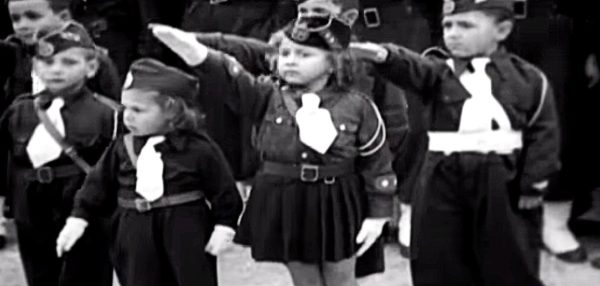 Αυτός ο αρνητικός πατριωτισμός επένδυσε και τις σχολικές γιορτές των εθνικών επετείων. Και τα μοτίβα του , χρόνο το χρόνο, δεκαετία τη δεκαετία επαναλαμβάνονταν με την απαραίτητη προσαρμογή τους στη μόδα κάθε εποχής. Μέχρι που έπαψε πια να εκφράζει όλα όσα πρέσβευε. Γιατί ό,τι επαναλαμβάνεται χωρίς να ανανεώνεται φθείρεται και πεθαίνει. Θέλουμε και τις εθνικές γιορτές και τις παρελάσεις. Γιατί λέμε ΝΑΙ στον αυθορμητισμό, τον αυτοσχεδιασμό, το παιχνίδι. Και λέμε ΟΧΙ στις διακρίσεις, το ρατσισμό και τη μισαλλοδοξία. 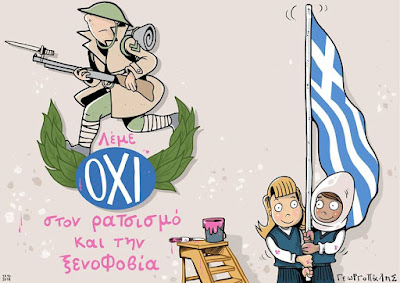 ΠΑΓΚΟΣΜΙΑ ΗΜΕΡΑ ΔΗΜΟΚΡΑΤΙΑΣΗ Διεθνής Ημέρα Δημοκρατίας εορτάζεται κάθε χρόνο στις 15 Σεπτεμβρίου. Η  πρωτοβουλία για την καθιέρωσή της ανήκει στην Διακοινοβουλευτική Ένωση και χρονολογείται το 1997. Το 2007 υιοθετήθηκε από τη Γενική Συνέλευση του ΟΗΕ ενώ στη χώρα μας γιορτάζεται από το 2008 σε όλα σχολεία, με  διαγωνισμούς έκθεσης και ζωγραφικής και βραβεύσεις που αθλοθέτησε η Βουλή των Ελλήνων. Ο εορτασμός στοχεύει στην ανάδειξη των αξιών που αντιπροσωπεύει η Δημοκρατία, μέσα από σειρά εκδηλώσεων και πρωτοβουλιών από κράτη και πολίτες. Η Διακοινοβουλευτική Ένωση (IPU) καλεί κάθε χρόνο τα κράτη-μέλη της να συμμετάσχουν στον εορτασμό της συγκεκριμένης ημέρας, καθώς αποτελεί ευκαιρία για προβληματισμό σχετικά με το νόημα και τη σημασία της δημοκρατίας και ταυτόχρονα για ενθάρρυνση του διαλόγου μεταξύ Κοινοβουλίων και πολιτών, ιδιαίτερα των νέων.Αναμφίβολα η Δημοκρατία είναι το δημοφιλέστερο πολίτευμα παγκοσμίως μετά τον Β΄ Παγκόσμιο Πόλεμο. Τα νέα ανεξάρτητα κράτη που συγκροτήθηκαν μετά την αποτίναξη της αποικιοκρατικής εξάρτησης τους επέλεξαν δομές και θεσμούς κατά μίμηση των προτύπων των δυτικών δημοκρατιών. Τι είναι όμως η Δημοκρατία. Σε πρώτη φάση είναι μια λέξη , σε δεύτερη ένα νόημα, σε τρίτη μια έννοια, σε τέταρτη μια ιδέα, σε πέμπτη μια αξία. Πόσες από αυτές τις υποστάσεις της Δημοκρατίας ενσαρκώνουν τα σύγχρονα δημοκρατικά πολιτεύματα; Κατά πόσο οι Δημοκρατίες του καιρού μας επεκτείνονται πέρα από τη λέξη και εκφράζουν το νόημα, την έννοια, την ιδέα και την αξία της Δημοκρατίας;Το αρχικό γράμμα της λέξη Δημοκρατίας θα μπορούσε να παρομοιασθεί με ένα ισοσκελές τρίγωνο. Ίσως να είναι μια ευχάριστη σύμπτωση λοιπόν που η μορφή της λέξης ταιριάζει και στο αληθινό της νόημα, την ισότητα. 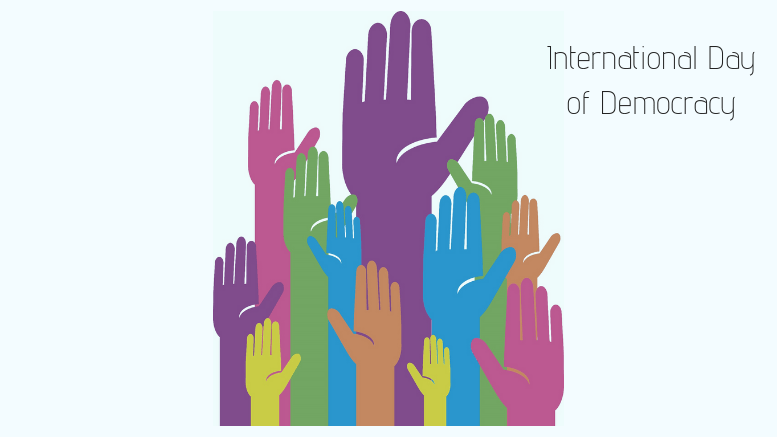 Τι γιορτάζουμε την Παγκόσμια Ημέρα Δημοκρατίας; Στις 15 Σεπτεμβρίου γιορτάζουμε το πιο συμμετοχικό και πολυφωνικό πολίτευμα που έχει γνωρίσει μέχρι τώρα η ανθρωπότητα, τη δημοκρατία. Γεννημένη επί αρχαιοτάτων χρόνων στην Αθήνα η δημοκρατία συμβολίζει ως όρος τη δύναμη του λαού να εκλέγει πολιτικούς αντιπροσώπους, να κρίνει και να καθορίζει με ψηφοφορία την εξέλιξη κρατικών ζητημάτων και να παρεμβαίνει (εμμέσως πλέον) όπου το θεωρεί απαραίτητο.Το Υπουργείο Παιδείας αποφάσισε από το 2008 να γιορτάζεται η Παγκόσμια Ημέρα Δημοκρατίας ενεργά σε όλα σχολεία. Την ημέρα αυτή πραγματοποιούνται διαγωνισμοί έκθεσης και ζωγραφικής. Οι νικητές τιμώνται με βραβεία, τα οποία ορίζει η Βουλή των Ελλήνων.Ποια η αξία της Δημοκρατίας; Στον 21ο αιώνα η έννοια της δημοκρατίας έχει αμφισβητηθεί ιδιαίτερα. Η κυριαρχία των ΜΜΕ θέτει αμφιβολίες σχετικά με το αν τελικά υπάρχει αληθινή δημοκρατία που πηγάζει από τη δύναμη και τη φωνή του λαού ή δημοκρατία των Μέσων που φαίνεται να παρουσιάζει μια επίπλαστη δημοκρατία, η οποία κατά βάθος συγκαλύπτει έντονη χειραγώγηση και προσανατολισμό.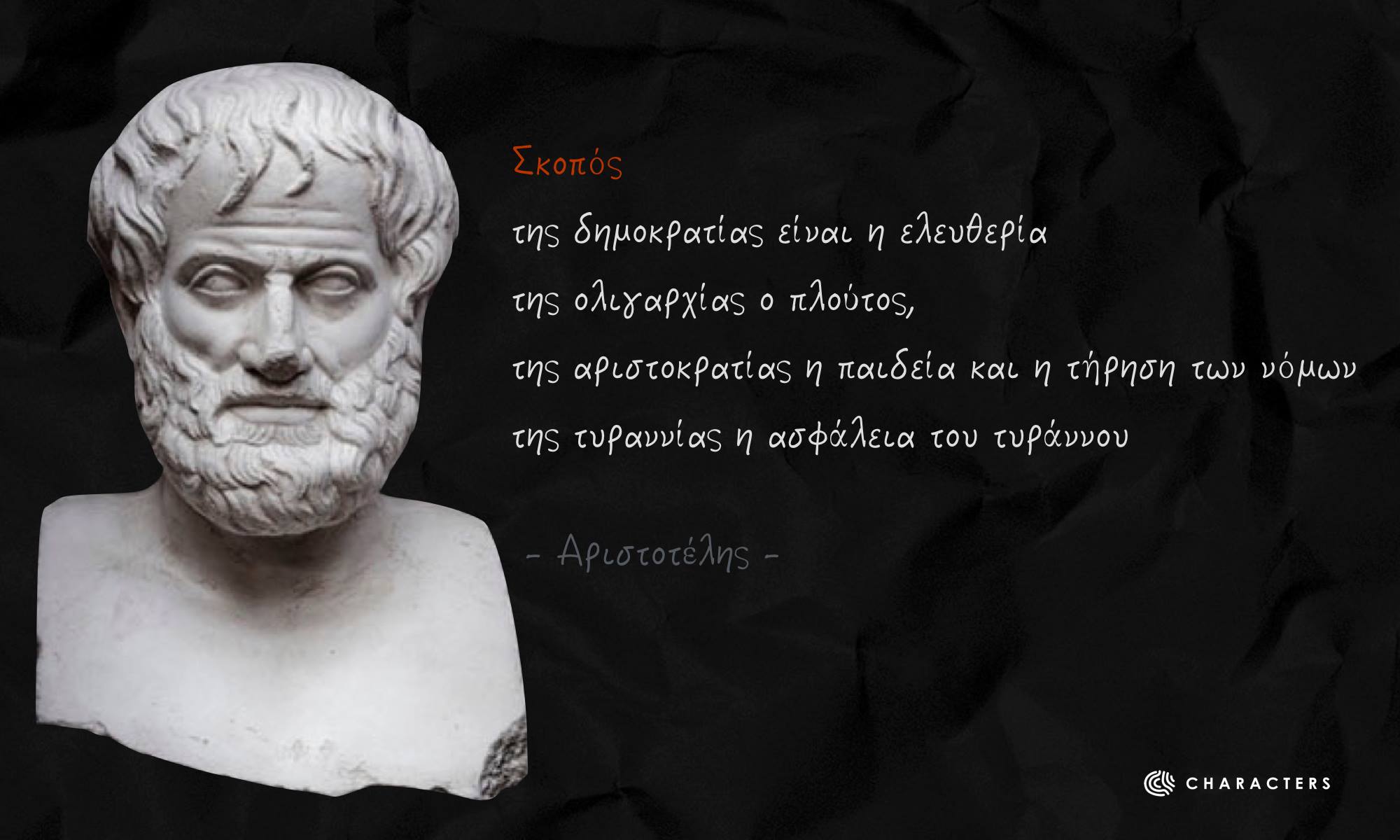 Η συγκεκριμένη μέρα δεν πρέπει να θέτει υπό αμφισβήτηση την έννοια της δημοκρατίας. Δημοκρατία υπάρχει στην ελευθερία να είμαστε ελεύθεροι, να σκεφτόμαστε ελεύθερα, να μιλάμε ελεύθερα. Μπορεί όμως να σταθεί η αφορμή να αξιολογήσουμε την έννοια και την ουσία της δημοκρατίας του αιώνα μας.συγέννησε το πολίτευμα αυτό οφείλουμε να γνωρίζουμε και να γιορτάζουμε κάθε χρόνο την Παγκόσμια Ημέρα Δημοκρατίας. Πολύ περισσότερο, οφείλουμε να αγωνιζόμαστε καθημερινά για τη διατήρηση της δημοκρατίας στη χώρα μας και τη διάδοσή της και σε άλλες.ΤΟ ΠΟΛΥΤΕΧΝΕΙΟ ΣΤΗ ΛΟΓΟΤΕΧΝΙΑΤο πολυτεχνείο ενέπνευσε και σύγχρονους των γεγονότων αλλά και μεταγενέστερους συγγραφείς μυθοπλασίας, οι οποίοι στις αφηγήσεις τους έσωσαν την ιστορική αλήθεια συνδυασμένη με τη δυναμική της καλλιτεχνικής τους φαντασίας.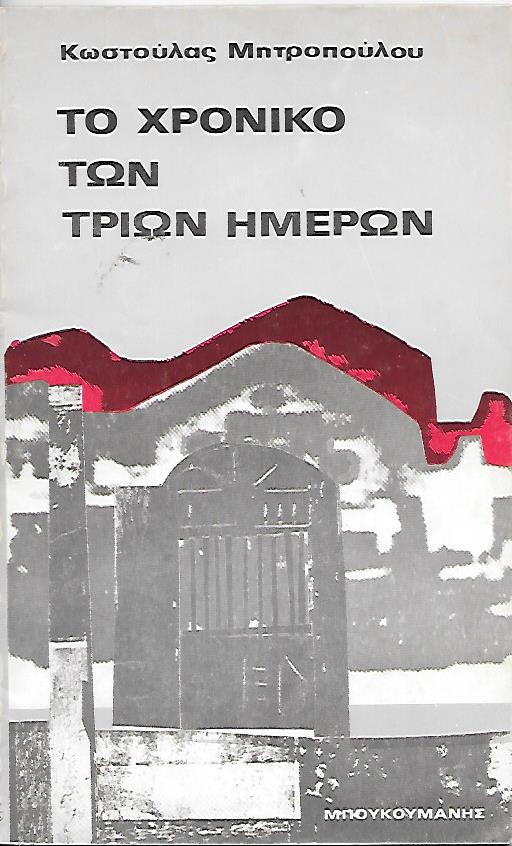 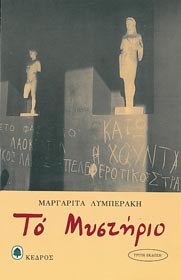 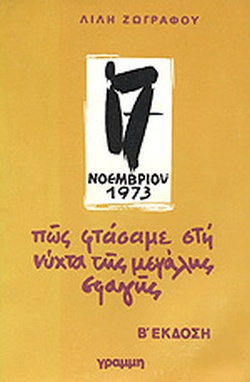 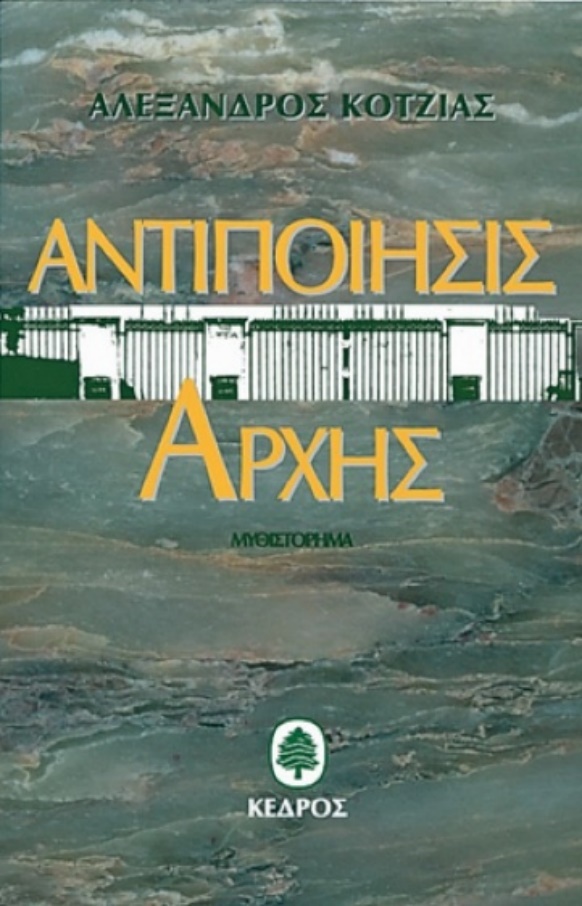 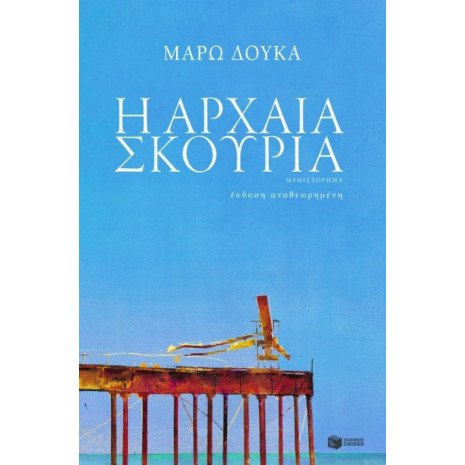 ΤΟ ’40 ΣΤΗ ΖΩΓΡΑΦΙΚΗ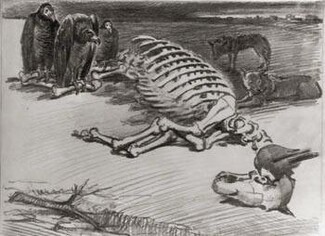 "Το κουφάρι του αλόγου". Γιάννης Κεφαλληνός (Συμβολικό σχέδιο για την Κατοχή)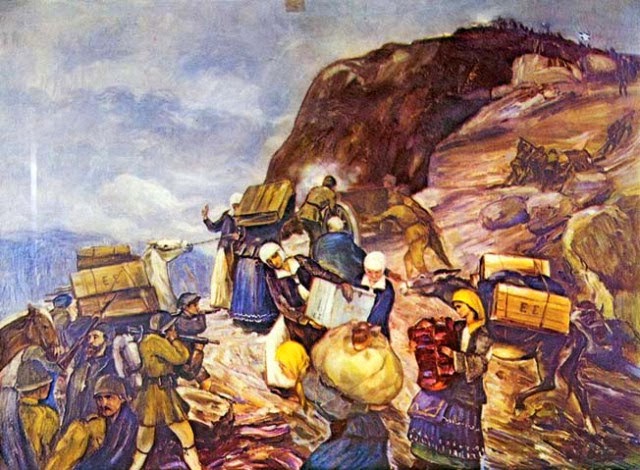 «Γυναίκες Ηπειρώτισσες» Ορέστης Κανέλλης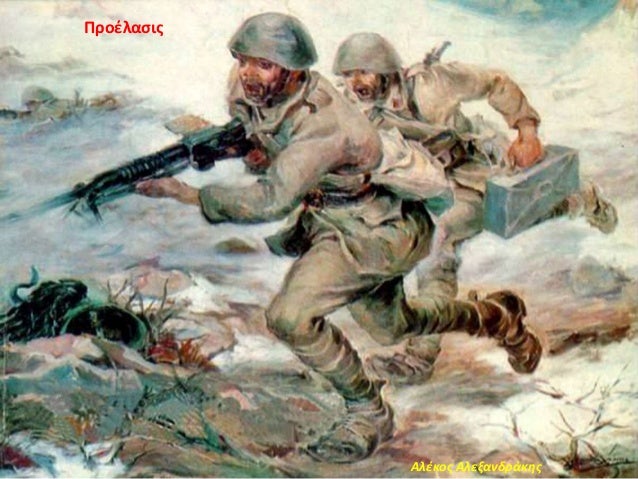 «Προέλασις» Αλέξανδρος Αλεξανδράκης.ΣΤΑΥΡΟΛΕΞΑ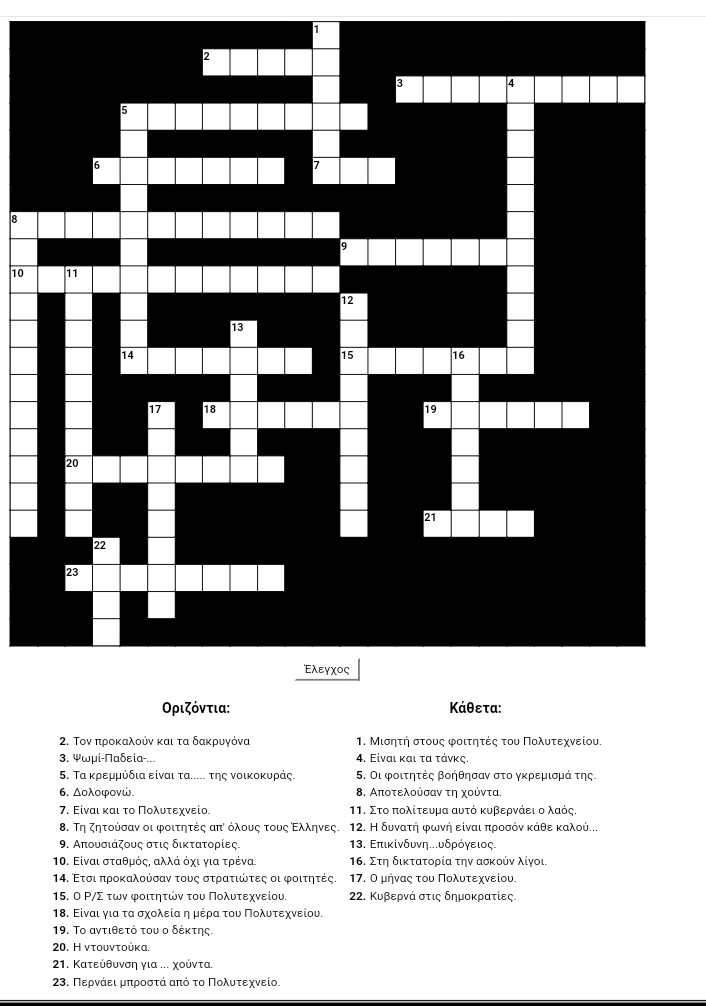 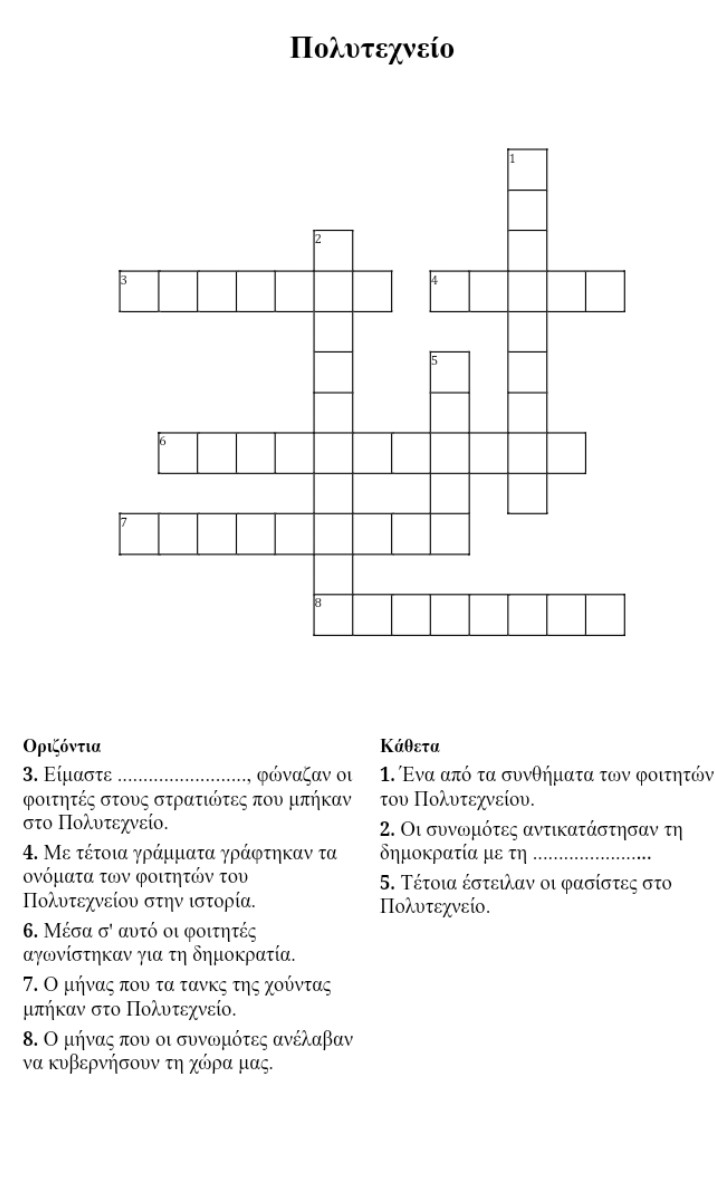 